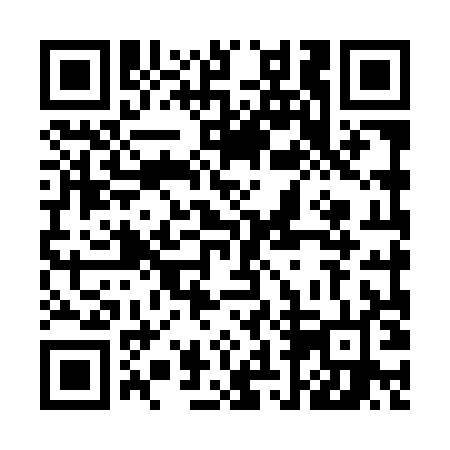 Prayer times for Poreba Radlna, PolandSat 1 Jun 2024 - Sun 30 Jun 2024High Latitude Method: Angle Based RulePrayer Calculation Method: Muslim World LeagueAsar Calculation Method: HanafiPrayer times provided by https://www.salahtimes.comDateDayFajrSunriseDhuhrAsrMaghribIsha1Sat2:094:3212:346:038:3610:512Sun2:094:3112:346:048:3710:523Mon2:094:3012:346:058:3810:524Tue2:094:3012:346:058:3910:535Wed2:094:2912:356:068:4010:536Thu2:084:2912:356:068:4110:547Fri2:084:2812:356:078:4210:548Sat2:084:2812:356:078:4310:549Sun2:084:2812:356:088:4310:5510Mon2:084:2712:366:088:4410:5511Tue2:084:2712:366:098:4510:5612Wed2:084:2712:366:098:4510:5613Thu2:084:2712:366:098:4610:5614Fri2:084:2712:366:108:4610:5715Sat2:094:2612:376:108:4710:5716Sun2:094:2612:376:108:4710:5717Mon2:094:2612:376:118:4810:5818Tue2:094:2712:376:118:4810:5819Wed2:094:2712:376:118:4810:5820Thu2:094:2712:386:128:4910:5821Fri2:104:2712:386:128:4910:5922Sat2:104:2712:386:128:4910:5923Sun2:104:2812:386:128:4910:5924Mon2:104:2812:396:128:4910:5925Tue2:114:2812:396:128:4910:5926Wed2:114:2912:396:128:4910:5927Thu2:114:2912:396:138:4910:5928Fri2:114:3012:396:138:4910:5929Sat2:124:3012:406:138:4910:5930Sun2:124:3112:406:138:4810:59